V1.2 January 2018Application to Master Thesis proposals(Fill in only the parts in light yellow)Master Thesis proposalsInclude up to three Master Thesis proposals (in order of preference), together with a brief explanation of your motivation to apply to each of them.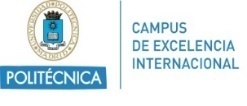 MSc in Systems and Services Engineering for the Information Society (MSSEIS)Máster Universitario en Ingeniería de Sistemas y Servicios para la Sociedad de la Información (MISSSI)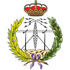 StudentStudent’s signature:Student’s mailStudent’s signature:Master Thesis proposal 1Master Thesis proposal 1Title / TopicDirectorMSSEIS supervisor(If included in the proposal)MotivationMaster Thesis proposal 2Master Thesis proposal 2Title / TopicDirectorMSSEIS supervisor(If included in the proposal)MotivationMaster Thesis proposal 3Master Thesis proposal 3Title / TopicDirectorMSSEIS supervisor(If included in the proposal)Motivation